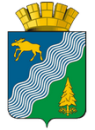 Администрация Бисертского городского округаПОСТАНОВЛЕНИЕ           29.12.2016г.					                          №   423         р.п. Бисерть Об утверждении муниципального задания  МУНИЦИПАЛЬНОМУ УЧРЕЖДЕНИЮ КУЛЬТУРЫ «ЦЕНТР КУЛЬТУРНО-ДОСУГОВОЙ, МУЗЕЙНОЙ, БИБЛИОТЕЧНОЙ И СПОРТИВНОЙ ДЕЯТЕЛЬНОСТИ «ИСКРА» Р.П. БИСЕРТЬ В целях реализации Федерального закона от 08 мая 2010 года № 83 -ФЗ «О внесении изменений в отдельные законодательные акты Российской Федерации в связи с совершенствованием правового положения государственных (муниципальных) учреждений», в соответствии с Бюджетным кодексом Российской Федерации, Федеральными законами от 12 января 1996 года № 7 - ФЗ «О некоммерческих организациях», от 06 октября 2003 года № 131 - ФЗ «Об общих принципах организации местного самоуправления в Российской Федерации», постановлением администрации Бисертского городского округа от 06.02.2015 года №30 «О порядке формирования муниципального задания в отношении муниципальных учреждений Бисертского городского округа и финансового обеспечения выполнения муниципального задания», руководствуясь ст. 26 Устава Бисертского городского округа, администрация Бисертского городского округаПОСТАНОВЛЯЕТ:1. Установить субсидию МУНИЦИПАЛЬНОМУ УЧРЕЖДЕНИЮ КУЛЬТУРЫ «ЦЕНТР КУЛЬТУРНО-ДОСУГОВОЙ, МУЗЕЙНОЙ, БИБЛИОТЕЧНОЙ И СПОРТИВНОЙ ДЕЯТЕЛЬНОСТИ «ИСКРА» р.п. Бисерть  на выполнение муниципального задания:        на 2017 год в размере 19881000 (девятнадцать миллионов восемьсот восемьдесять одна тысяча) рублей; на 2018 год в размере 20290000 (двадцать миллионов двести девяносто тысяч) рублей; на 2019 год в размере 20792000 (двадцать миллионов семьсот девяносто две тысячи) рублей.	2. Утвердить муниципальное задание по предоставлению муниципальных услуг на 2017 год и плановый период 2018  и 2019 годов МУК «ЦКД МБ И СД «ИСКРА» (прилагается).3. Разместить муниципальное задание на официальном сайте администрации Бисертского городского округа bisert.midural.ru.4. Контроль за исполнением настоящего постановления возложить на заместителя главы администрации Бисертского городского округа Е.В. Вострова.Глава Бисертскогогородского округа	                                                           В.С. СуровцеваСОГЛАСОВАНИЕпроекта постановления Администрации Бисертского городского округаНаименование постановления:Наименование постановления:«Об утверждении муниципального задания для  МУНИЦИПАЛЬНОГО УЧРЕЖДЕНИЯ КУЛЬТУРЫ «ЦЕНТР КУЛЬТУРНО-ДОСУГОВОЙ, МУЗЕЙНОЙ, БИБЛИОТЕЧНОЙ И СПОРТИВНОЙ ДЕЯТЕЛЬНОСТИ «ИСКРА» Р.П. БИСЕРТЬ» «Об утверждении муниципального задания для  МУНИЦИПАЛЬНОГО УЧРЕЖДЕНИЯ КУЛЬТУРЫ «ЦЕНТР КУЛЬТУРНО-ДОСУГОВОЙ, МУЗЕЙНОЙ, БИБЛИОТЕЧНОЙ И СПОРТИВНОЙ ДЕЯТЕЛЬНОСТИ «ИСКРА» Р.П. БИСЕРТЬ» «Об утверждении муниципального задания для  МУНИЦИПАЛЬНОГО УЧРЕЖДЕНИЯ КУЛЬТУРЫ «ЦЕНТР КУЛЬТУРНО-ДОСУГОВОЙ, МУЗЕЙНОЙ, БИБЛИОТЕЧНОЙ И СПОРТИВНОЙ ДЕЯТЕЛЬНОСТИ «ИСКРА» Р.П. БИСЕРТЬ» «Об утверждении муниципального задания для  МУНИЦИПАЛЬНОГО УЧРЕЖДЕНИЯ КУЛЬТУРЫ «ЦЕНТР КУЛЬТУРНО-ДОСУГОВОЙ, МУЗЕЙНОЙ, БИБЛИОТЕЧНОЙ И СПОРТИВНОЙ ДЕЯТЕЛЬНОСТИ «ИСКРА» Р.П. БИСЕРТЬ» ДолжностьИнициалы и ФамилияИнициалы и ФамилияСроки и результат согласованияСроки и результат согласованияСроки и результат согласованияДолжностьИнициалы и ФамилияИнициалы и ФамилияДата поступления на согласованиеДата согласованияЗамечания и подписьЗаместитель главы администрацииЕ.В. ВостровЕ.В. ВостровНачальник отдела по правовым, организационным и кадровым вопросамЛ. В. ЗеленинаЛ. В. ЗеленинаВедущий специалист отдела по правовым, организационным и кадровым вопросамИ.В. ЛысовИ.В. Лысов Начальник финансового отдела администрации БГОЕ.Г. ПичуринаЕ.Г. ПичуринаАнтикоррупционная экспертизаПостановление разослать:Заместителю главы администрацииПостановление разослать:Финансовый отделПостановление разослать:Отдел по правовым, организационным и кадровым вопросамИсполнитель:Ушаков  Юрий  Иванович, директор МУК «ЦКД МБ И СД «ИСКРА» (34398) 6-21-84, подпись